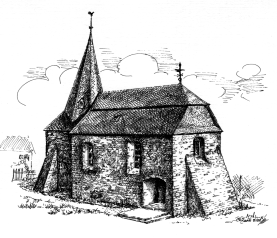 Liebe Gemeinde!Wir haben versucht, die—mit Abstand– beste Lösung für unsere Gottesdienste zu finden!Wir feiern den ersten Gottesdienst am 31. Mai (Pfingsten) um 9.15 Uhr. Wer daran teilnehmen möchte, wird um Anmeldung im Pfarramt gebeten: Tel. 911407 Emal: Ev. KircheGuenterod@gmx.deWegen der Maskenpflicht werden wir unsere Kirche nur wenig heizen. Passen sie bitte ihre Kleidung an!Das Angebot der Hörgottesdienste auf CD oder USB– Stick bleibt weiterhin bestehen!  So können Sie entscheiden, ob sie von zu Hause aus oder in der Kirche Gottesdienst feiern.Weitere Gottesdienste mit diesem Doppelangebot feiern wir dann 14tägig: 14.6. / 28.6./ 12.7./ 26.7.Alle Planungen stehen allerdings immer unter der Voraussetzung, dass sich die Bedingungen nicht ändern. Dann werden wir sie wieder neu informieren.Achten Sie auf die aktuellen Angaben in „Oi Bleedche“ und im Schaukasten an der Kirche.Infektionsschutz-Konzept für Gottesdienste der Kirchengemeinde GünterodErkrankte Personen (vor allem mit Fieber oder Erkältungssymptomen) werden gebeten zu Hause zu bleiben.In der Kirche ist die Teilnehmerzahl auf maximal 18 begrenzt. Es stehen 11 weitere Plätze zur Verfügung für jeweils eine zusätzliche Person aus dem gleichen Hausstand. Ist die Obergrenze erreicht, kann kein Einlass mehr gewährt werden. Die Empore bleibt mit Ausnahme des Organisten für Besucher geschlossen.Die Kirchenbesucher werden vor der Kirche durch einen Aushang auf die geltenden Regeln hingewiesen.Mittel zur Händedesinfektion stehen zur Verfügung. Der Zugang zum Waschbecken im Nebengebäude ist geöffnet.Die Besucher betreten und verlassen die Kirche einzeln unter Einhaltung des Mindestabstands. Abstandsmarkierungen vor der Kirche sind angebracht. Der Einlass beginnt 15 Minuten vor Beginn des Gottesdiensts.Eine Person vor der Kirche und eine Person in der Kirche weisen die markierten Plätze zu und achten auf den Mindestabstand. Der Mindestabstand zwischen den Personen beträgt nach allen Seiten mindestens 1.50 m.Das Tragen von Mund- Nasenschutz ist verbindlich.Auf Körperkontakt wird verzichtetVon gemeinsamem Singen (einschließlich der liturgischen Gesänge) wird abgesehen. Die Kollekte wird am Ausgang kontaktlos gesammelt und mit Einmal-Handschuhen gezählt.Die Gottesdienstdauer wird auf max.35-40 Minuten gekürztVor und nach dem Gottesdienst werden Türgriffe, Handläufe, Oberflächen und Bänke desinfiziert. Die Räume werden vorher und nachher ausreichend gelüftet.Zum möglichen Nachweis einer Infektionskette wird eine Namensliste geführt. Bei nicht bekannten Personen mit Adresse und Telefonnummer. Die Liste wird mindesten 21 Tage aufbewahrt.Verantwortlich für die Einhaltung der Schutzmaßnahmen ist: Pfrn. Anke BöhmDas Konzept wird regelmäßig auf Aktualität überprüft.  Der KirchenvorstandGünterod, den 13.05.2020wieder neu informieren.